Урок математики в 4 классе.Тема. Взаимосвязь между скоростью, временем и расстояниемВид урока: закрепление полученных знаний. Цель урока: продолжить работу по обучению учащихся решать задачи на движение. Задачи:  Образовательная: установить зависимость между величинами S, v, t; формировать умение анализировать и решать задачи на движение; вырабатывать  и совершенствовать вычислительные навыки;учить применять на практике ЗУН, полученные в ходе изучения данной темы.      Развивающая:  развивать внимание и оперативную память;развивать логическое мышление; развивать математическую речь учащихся.      Воспитательная: воспитывать уважение к предмету, умение видеть математические задачи в окружающем мире.Оборудование: учебник математика 4 кл (издательство «Атамура 2011»)Ход урокаI. Организационный момент.II. Устный счёт.
1. Выполните действия:
39 : 13 + 28 · 1            37 : 37 + 14 · 5
65 – 48 : (81 : 27)        (64 + 29) : 32. Сравните:
87 см … 8 дм 7 см
6 км 300 м … 6 км 30 м
9 дм 2 см … 9 дм 20 мм
6 м 3 см … 6 м 3 дм
7 т 420 кг … 7 т 42 ц3. Найдите №13 стр 106:
Скорость космического корабля, если он пролетел 56 км за 8 с.
Скорость улитки, если она проползла 35 м за 7 ч.
Скорость плота на реке, если он за 4 ч проплыл 16 км.
Скорость велосипедиста, если он проехал 36 км за 2 ч.III. Работа над новым материалом.Учитель. Ребята, сегодня мы продолжаем учиться решать задачи с величинами: скорость, время, расстояние. Откройте учебник на с. 113 и прочитайте задачу 2.Прочитав задачу, учащиеся называют величины, данные в условии (скорость, время, расстояние), и записывают их в таблице. Затем называют и записывают в таблице значения данных и искомых величин.Учитель. С какой скоростью двигался автобус?
Дети. 48 км/ч.
Учитель. Что это значит?
Дети. Каждый час автобус преодолевает 48 км.
Учитель. А сколько он был в пути?
Дети. 3 часа.
Учитель. Чтобы вам было легче решить задачу, сделаем еще к ней чертеж.   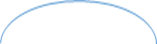                 48                         48                            48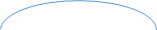                                              ? кмУчитель. Что надо узнать?
Дети. Какое расстояние проехал автобус.
Учитель. Как это можно узнать?
Дети. Надо 48 умножить на 3, получится 144.
Учитель. Запишем решение и ответ.48 · 3 = 144 (км)
О т в е т: 144 километров проехал автобус.Аналогично учитель с учащимися разбирают задачу №2/3.60 * 7 = 420 кмОтвет: поезд проехал 420 км.После решения второй задачи учащиеся должны сделать вывод.
Учитель. Как найти расстояние, если известны скорость и время движения?
Дети. Надо скорость умножить на время.
Для закрепления умения решать подобные задачи учащиеся выполняют с комментированием у доски задачи №11 (1,2).З а д а н и е  стр116 №8.12 / 4 = 3 км/чОтвет: житель деревни идет со скоростью 3 км/ч.З а д а н и е  7.1) 60 · 3 = 180 (км) – проехал за 3 ч
2) 70 · 2 = 140 (км) – проехал за 2 ч
3) 180 + 140 = 320 (км) – всего
4) 3 + 2 = 5 (ч) — всего
5) 320 : 5= 65 (км/ч) – средняя скорость
О т в е т: 320 км проехал всего, 65 км/ч – средняя скорость.Ф и з к у л ь т м и н у т к аМы шагаем, мы шагаем,Руки выше поднимаем,Голову не опускаем,Дышим ровно, глубоко. (ходьба с подниманием рук)Вдруг мы видим: у кустаВыпал птенчик из гнездаТихо птенчика берём,И назад в дупло кладём. (наклоны вперёд)Впереди из-за кустаСмотрит хитрая лиса.Мы лисицу обхитрим,На носочках побежим. (бег на носочках)IV. Работа над пройденным материалом.Выполняя задание 1, ученики сначала выполняют умножение натуральных чисел, затем по данной таблице находят соответствующие буквы и расшифровывают слово.V. Итоги урока.Учитель. Ребята, над чем работали сегодня на уроке? Дети. Мы продолжали учиться решать задачи на движение, повторили умножение натуральных чисел.Домашнее задание: стр 113 задание 3 (1) заполни таблицу; тетрадь № 1, с. 63, № 4–6. vtS48 км/ч3 ч?utS60 км/ч7 ч?utS?4 ч12 кмutS60 км/ч70 км/ч3 ч2 ч